ใบความรู้ที่ 4สารสนเทศและการสื่อสารเทคโนโลยีมีองค์ประกอบสำคัญ  5 ส่วนซึ่งแต่ละส่วนมีความสัมพันธ์เกี่ยวข้องกัน เรียกว่า  ระบบเทคโนโลยี (Technological  System)  ดังแสดงในแผนภาพจากแผนภาพการทำงานทางเทคโนโลยี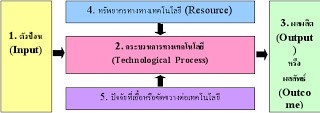 ถ้าพิจารณาอย่างเป็นระบบจะได้  3 ส่วนหลัก ได้แก่    1.ตัวป้อน (Input) คือ ความต้องการของมนุษย์(Need,Want) หรือปัญหาที่ต้องการหาคำตอบ เช่น  ความต้องการที่อยู่อาศัย   เครื่องนุ่งห่ม  อาหาร  ยารักษาโรค    2.กระบวนการ (Technological  Process) คือ ขั้นตอนการแก้ปัญหาหรือตอบสนองต่อความต้องการซึ่งจะก่อให้เกิดการเปลี่ยนแปลง(Change) จากทรัพยากรให้เป็นผลผลิตหรือผลลัพธ์    3.ผลผลิตหรือผลลัพธ์ (Output or Outcome) คือ สิ่งที่ออกมาจากกระบวนการได้สิ่งของเครื่องใช้  หรือวิธีการแก้ปัญหา หรือสนองความต้องการของมนุษย์ เช่น  การค้นพบสิ่งใหม่ความสะดวกสบายขึ้นเกิดความรู้ใหม่  ความบันเทิงนอกจาก  3  ส่วนหลัก แล้วยังมีองค์ประกอบอื่นๆ อีก  2  ส่วน  คือ  ทรัพยากรและปัจจัยที่เอื้อหรือขัดขวางต่อเทคโนโลยีประโยชน์ของเทคโนโลยีทั่วไปลดแรงงานคนในการทำงานต่าง ๆ เช่น ควบคุมการผลิต และช่วยในการคำนวณเพิ่มความสะดวกสบายตั้งแต่ส่วนบุคคล จนถึงการคมนาคมและสื่อสารทั่วโลกเป็นแหล่งความบันเทิง ได้ผลผลิตที่มีมาตรฐาน เหมือนกันหมดทุดชิ้น ซึ่งอิเกลเห็นว่าเป็นการลดคุณค่าของชิ้นงาน เพราะ Handmade คืองานชิ้นเดียวในโลกลดต้นทุนการผลิตทำให้เกิดคุณภาพชีวิตที่ดีขึ้นทำให้เกิดความเท่าเทียมกันในสังคม และ เกิดการกระจายโอกาสทำให้เกิดสื่อการเรียนการสอนต่างๆมากขึ้นทำให้เกิดการจัดการทรัพยากรธรรมชาติได้ดียิ่งขึ้นทำให้เกิดระบบการป้องกันประเทศที่มีประสิทธิภามมากยิ่งขึ้นในกรณีของอินเตอร์เน็ต ผู้ใช้สามารถเลือกการผ่อนคลายได้ตามอิสระโทษของเทคโนโลยีทั่วไปสิ้นเปลืองทรัพยากร เช่น น้ำมัน แก็ส และถ่านหิน จนกระทั้งน้ำเปลี่ยนสังคมชาวบ้าน ให้กลายเป็นวัตถุนิยม (อิเกลไม่ชอบมาก ๆ)ทำให้มนุษย์ขาดการออกกำลังกายทำให้เกิดปัญหาการว่างงาน เพราะใช้แรงงานเครื่องจักรแทนแรงงานคนทำให้เสียเวลา ทั้งจากรายการไร้สาระในโทรทัศน์ จนกระทั่งนัก chatหากใช้เว็บไซด์จำพวก Social Network จะทำให้ผู้ใช้มีโลกเป็นของตนเอง ขาดการติดต่อกับผู้อื่น โดยเฉพาะที่เห็นชัดเจนเกิดช่องว่างระหว่างผู้สูงอายุกับเด็ก